MAX MUSTERMANNLEBENSLAUF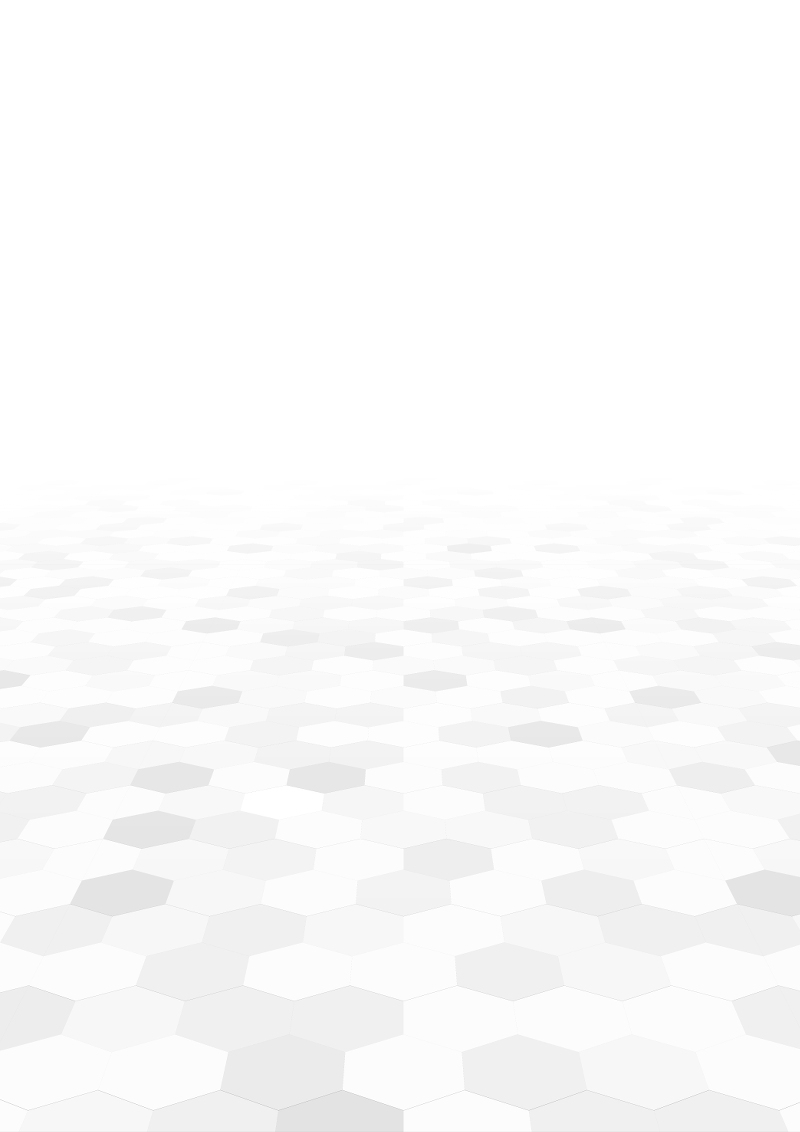 Beispielstadt, TT.MM.JJJJMax MustermannBERUFLICHER WERDEGANGBERUFLICHER WERDEGANGÜBER MICHÜBER MICHÜBER MICHBäcker 08/2009 – heuteBäckerei Ofenfrisch, Leverkusen - Verantwortlich für Backautomaten,
  Lieferung, Bestellung
- Einführung eines TPU-Recycling-Konzepts,    
  Kostenreduzierung um 50%Logistikplaner 06/2009 – 01/2004Verlade GmbH, Bonn- Planung & Realisierung von logistischen 
  Abläufen im Bereich Beschaffung- Prozessoptimierung des
  Supply Chain Management,   Kostenersparnis: 33%Bäcker 08/2009 – heuteBäckerei Ofenfrisch, Leverkusen - Verantwortlich für Backautomaten,
  Lieferung, Bestellung
- Einführung eines TPU-Recycling-Konzepts,    
  Kostenreduzierung um 50%Logistikplaner 06/2009 – 01/2004Verlade GmbH, Bonn- Planung & Realisierung von logistischen 
  Abläufen im Bereich Beschaffung- Prozessoptimierung des
  Supply Chain Management,   Kostenersparnis: 33%Ich bin ein extrem lernwilliger und begeisterungsfähiger Mitarbeiter, der stetig neue Herausforderungen sucht.Ich bin ein extrem lernwilliger und begeisterungsfähiger Mitarbeiter, der stetig neue Herausforderungen sucht.Ich bin ein extrem lernwilliger und begeisterungsfähiger Mitarbeiter, der stetig neue Herausforderungen sucht.Bäcker 08/2009 – heuteBäckerei Ofenfrisch, Leverkusen - Verantwortlich für Backautomaten,
  Lieferung, Bestellung
- Einführung eines TPU-Recycling-Konzepts,    
  Kostenreduzierung um 50%Logistikplaner 06/2009 – 01/2004Verlade GmbH, Bonn- Planung & Realisierung von logistischen 
  Abläufen im Bereich Beschaffung- Prozessoptimierung des
  Supply Chain Management,   Kostenersparnis: 33%Bäcker 08/2009 – heuteBäckerei Ofenfrisch, Leverkusen - Verantwortlich für Backautomaten,
  Lieferung, Bestellung
- Einführung eines TPU-Recycling-Konzepts,    
  Kostenreduzierung um 50%Logistikplaner 06/2009 – 01/2004Verlade GmbH, Bonn- Planung & Realisierung von logistischen 
  Abläufen im Bereich Beschaffung- Prozessoptimierung des
  Supply Chain Management,   Kostenersparnis: 33%GeborenAdresseTelefonEMail29.2.1990Fantasiestr. 112345 Beispielstadt01234/ 55 66 77m.muster@mail.de29.2.1990Fantasiestr. 112345 Beispielstadt01234/ 55 66 77m.muster@mail.deBäcker 08/2009 – heuteBäckerei Ofenfrisch, Leverkusen - Verantwortlich für Backautomaten,
  Lieferung, Bestellung
- Einführung eines TPU-Recycling-Konzepts,    
  Kostenreduzierung um 50%Logistikplaner 06/2009 – 01/2004Verlade GmbH, Bonn- Planung & Realisierung von logistischen 
  Abläufen im Bereich Beschaffung- Prozessoptimierung des
  Supply Chain Management,   Kostenersparnis: 33%Bäcker 08/2009 – heuteBäckerei Ofenfrisch, Leverkusen - Verantwortlich für Backautomaten,
  Lieferung, Bestellung
- Einführung eines TPU-Recycling-Konzepts,    
  Kostenreduzierung um 50%Logistikplaner 06/2009 – 01/2004Verlade GmbH, Bonn- Planung & Realisierung von logistischen 
  Abläufen im Bereich Beschaffung- Prozessoptimierung des
  Supply Chain Management,   Kostenersparnis: 33%BESONDERE FÄHIGKEITENBESONDERE FÄHIGKEITENBESONDERE FÄHIGKEITENBäcker 08/2009 – heuteBäckerei Ofenfrisch, Leverkusen - Verantwortlich für Backautomaten,
  Lieferung, Bestellung
- Einführung eines TPU-Recycling-Konzepts,    
  Kostenreduzierung um 50%Logistikplaner 06/2009 – 01/2004Verlade GmbH, Bonn- Planung & Realisierung von logistischen 
  Abläufen im Bereich Beschaffung- Prozessoptimierung des
  Supply Chain Management,   Kostenersparnis: 33%Bäcker 08/2009 – heuteBäckerei Ofenfrisch, Leverkusen - Verantwortlich für Backautomaten,
  Lieferung, Bestellung
- Einführung eines TPU-Recycling-Konzepts,    
  Kostenreduzierung um 50%Logistikplaner 06/2009 – 01/2004Verlade GmbH, Bonn- Planung & Realisierung von logistischen 
  Abläufen im Bereich Beschaffung- Prozessoptimierung des
  Supply Chain Management,   Kostenersparnis: 33%MS WordMS ExcelSAPTeamplayKreativitätEigeninitiativeMS WordMS ExcelSAPTeamplayKreativitätEigeninitiativeAUSBILDUNGAUSBILDUNGSPRACHENSPRACHENSPRACHENUniversität Aachen09/2004 – 08/1998Wirtschaftsingenieur, Master, Note: 1,7Gymnasium Pulheim05/1998 – 05/1990Abitur, Note: 2,2Universität Aachen09/2004 – 08/1998Wirtschaftsingenieur, Master, Note: 1,7Gymnasium Pulheim05/1998 – 05/1990Abitur, Note: 2,2EnglischFranzösischChinesischEnglischFranzösischChinesischREFERENZENREFERENZENSOZIALE NETZWERKESOZIALE NETZWERKESOZIALE NETZWERKETom TeilerCEOMustertrans GmbHTelefon:01234/ 567890Mail:TT@mustertrans.deEva EmpfehlerHR ManagerVerlade GmbHTelefon:0987/654321Mail:EE@verlade.de
Xing:https://www.xing.com/profile/Max_MustermannLinkedin:https://www.linkedin.com/in/maxmustermannInstagram:https://www.instagram.com/max-0815Xing:https://www.xing.com/profile/Max_MustermannLinkedin:https://www.linkedin.com/in/maxmustermannInstagram:https://www.instagram.com/max-0815Xing:https://www.xing.com/profile/Max_MustermannLinkedin:https://www.linkedin.com/in/maxmustermannInstagram:https://www.instagram.com/max-0815